Implementers Draft: UK Pensions Dashboard Profile of Kantara UMA 2.0Version:			Draft 0.1Document Date:		2020-12-18Editor/s:			Original Contribution for Consideration: https://kantarainitiative.org/confluence/display/uma/Third-Party+Profiles+and+Extensions
and its accompanying license from the contributor (also accessible from Kantara’s IPR page here). Produced by:			https://kantarainitiative.org/confluence/display/uma/Participant+RosterStatus:	This document is an Implementers draft produced by the . See the Kantara Initiative Operating Procedures https://kantarainitiative.org/confluence/download/attachments/37750179/KI%20Operating%20Procedures%20Version%203.0.pdf?version=1&modificationDate=1548771922000&api=v2   for more information.Abstract:This document profiles UMAGrant and UMAFedAuthz and presents additional material and standards. It defines the technical protocol standards for the UK’s Pension Dashboard Eco-system.IPR Option: During Development: Clause 2; Patent & Copyright: Reciprocal Royalty Free with Opt-Out to Reasonable And Non-discriminatory (RAND)-Suggested Citation:UMA Profile for UK Pensions Dashboards 1.0 draft A. Kantara Initiative . . Kantara Initiative . https://kantarainitiative.org/confluence/display/uma/Specifications+and+Auxiliary+DocumentsNOTICEThis document has been prepared by Participants of Kantara Initiative, Inc. Permission is hereby granted to use the document solely for the purpose of implementing the Specification. Once this document moves beyond draft to become an approved final published version, no rights will be granted to prepare derivative works of this Specification. Once a final approved version is published, entities seeking permission to reproduce portions of this document for other uses must contact Kantara Initiative to determine whether an appropriate license for such use is available. Once a final approved version is published, implementation or use of certain elements of this document may require licenses under third party intellectual property rights, including without limitation, patent rights. The Participants of and any other contributors to the Specification are not and shall not be held responsible in any manner for identifying or failing to identify any or all such third party intellectual property rights. Implementers of this document are advised to review Kantara Initiative’s website (http://www.kantarainitiative.org/about/ipr) for information concerning any Necessary Claims Disclosure Notices that have been received by the Kantara Initiative Board of Directors.This document is provided "AS IS," and no Participant in Kantara Initiative makes any warranty of any kind, expressed or implied, including any implied warranties of merchantability, non-infringement of third party intellectual property rights, and fitness for a particular purpose. 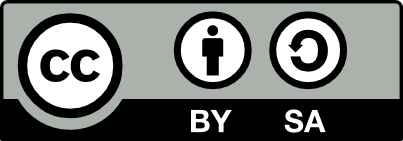 -Copyright: The content of this document is copyright of Kantara Initiative, Inc. ©  Kantara Initiative, Inc.Dear readerThank you for downloading this document prepared by the international community of experts that comprise the Kantara Initiative. Kantara is a global non-profit ‘commons’ with a mission to grow and fulfill the market for trustworthy use of identity and personal data. Kantara is known around the world for incubating innovative concepts, operating Trust Frameworks to assure digital identity & privacy service providers and developing community-led best practice and specifications. Its efforts are acknowledged by OECD ITAC, UNCITRAL, ISO SC27, other consortia and governments around the world. 'Nurture, Develop, Operate' captures the rhythm of Kantara in consolidating an inclusive, equitable digital economy offering value and benefit to all.Every publication, in every domain, is capable of improvement. Kantara welcomes and values your contribution through membership, sponsorship and active participation in the working group that produced this and participation in all our endeavors so that Kantara can reflect its value back to you and your organization.ContentsIntroduction	8SECTION 1 Pension Dashboard Profile of UMA Grant [PDP UMAGrant]	91.	[UMAGrant] 1. Introduction	102.	[UMAGrant] 1.2 Roles	113.	[UMA Grant] 1.3.1 Authorisation Process	124.	[UMAGrant] 2 Authorisation Server Metadata	135.	[UMAGrant] 3.1 Client Requests Resource Without Providing an Access Token	146.	[UMAGrant] 3.2.1 Resource Server Response to Client on Permission Request Success	157.	[UMAGrant] 3.3.1 Client Request to Authorization Server for RPT	168.	[UMAGrant] 3.3.2 Client Redirect of Requesting Party to Authorization Server for Interactive Claims-Gathering	179.	[UMAGrant] 3.3.4. Authorization Assessment and Results Determination	1810.	[UMAGrant] 3.3.5. Authorization Server Response to Client on Authorization Success	1911.	[UMAGrant] 3.3.5.1. Authorization Server Upgrades RPT	2012.	[UMAGrant] 3.3.6. Authorization Server Response to Client on Authorization Failure	2112.1.	Authorisation can proceed	2112.2.	Authorisation must wait for Pension Owner action	2113.	[UMAGrant] 3.4. Client Requests Resource and Provides an RPT	2214.	[UMAGrant] 3.6. Authorization Server Refreshes RPT	2315.	[UMAGrant] 4. Profiles and Extensions	2415.1.	Scopes	2415.2.	Claim pension_dashboard_rqp	2415.3.	Permission Ticket pension_dashboard_pmt	2515.4.	RPT pension_dashboard_rpt	2815.5.	PCT pension_dashboard_pct	3016.	[UMAGrant] 5.2. RPT and PCT Exposure	3216.1.	PCT Considerations	3216.2.	RPT Considerations	3317.	[UMAGrant] 5.3. Strengthening RPT Protection Using Proof of Possession	3418.	[UMAGrant] 5.5. Permission Ticket Management	3519.	[UMAGrant] 5.7. Requirements for Pre-Established Trust Regarding Claim Tokens	3620.	[UMAGrant] 5.8. Profiles and Trust Establishment	3721.	[UMAGrant] 6.1. Policy Condition Setting, Time-to-Live Management, and Removal of Authorization Grants	3822.	[UMAGrant] 6.2. Requesting Party Information at the Authorization Server	3923.	[UMAGrant] 6.3. Resource Owner Information at the Resource Server	4024.	[UMAGrant] 6.4. Profiles and Trust Establishment	41SECTION 2 Pension Dashboard Profile of UMA Federated Authorisation [PDP UMAFedAuthz]	4225.	[UMAFedAuthz] 1. Introduction	4326.	[UMAFedAuthz] 1.3. HTTP Usage, API Security, and Identity Context	4427.	[UMAFedAuthz] 1.5 Protection API Summary	4528.	[UMAFedAuthz] 2. Authorization Server Metadata	4629.	[UMAFedAuthz] 3. Resource Registration Endpoint	4730.	[UMAFedAuthz] 3.1. Resource Description	4831.	[UMAFedAuthz] 3.2.1. Create Resource Description	4932.	[UMAFedAuthz] 3.2.4. Delete Resource Description	5033.	[UMAFedAuthz] 4. Permission Endpoint	5134.	[UMAFedAuthz] 5. Token Introspection Endpoint	5235.	[UMAFedAuthz] 7. Security Considerations	5336.	[UMAFedAuthz] 8. Privacy Considerations	54SECTION 3 Pension Dashboard Standard – Matters related to UMA profiles	5537.	Token Design of PDP UMAFedAuthz PAT	5638.	Assumptions about PKI	5839.	Considerations of OAuth Client types and Client related Controls	5940.	Client Registration	6141.	Recommended Token Lifetimes	6241.1.	Pension Owner Policy	6241.2.	PAT	6241.3.	PMT	6241.4.	RqPT pension_dashboard_rqp	6241.5.	PCT	6341.6.	RPT	63SECTION 4 References	64IntroductionThis document profiles Kantara UMA 2.0 UMAGrant and UMAFedAuthz and presents additional material and standards. It defines the technical protocol standards for the UK’s Pension Dashboard Eco-system.DN Other introductory blurb and referencesA design document is available to provide readers and implementors with context and more detail which would not be appropriate to include in a formal profile. DN Ref to design docThe two Kantara 2.0 UMA standards are profiled, for each, relevant additional standards are referenced and where necessary profiled. Headings in these sections refer to the section numbers of the Kantara UMA 2.0 standards which are being profiled.A further section presents considerations not mentioned in context of the previous two profiles.SECTION 1 Pension Dashboard Profile of UMA Grant [PDP UMAGrant][UMAGrant] 1. IntroductionThis is a profile and extension of [UMA Grant]. This profile is the standard for delegated authorisation and access for the UK Pension Dashboard Eco-system. Its URI is: URI_this_PD_UMA_profileThe Pension Dashboard standards REQUIRE the use of the profile of Federated Authorisation for UMA [PDP UMAFedAuthz].A Pension Dashboard (PD) is an UMA client, used by a Pension Owner or a Delegate, acting in the capacity of UMA requesting party to access UMA protected pension resources. There is no assumption that the PD and the AS share the same source or assurance level of identity assertions of the requesting parties. This profile assumes that the requesting party at the PD is delegated authorisation to access the Pension Owner’s pensions. So, UMA delegation is applied for PD users, whether they be Pension Owners or Delegates.The PD also initiates a Find operation (not in scope of this UMA profile) optionally following which the protection of found resources occurs (see [PDP UMAFedAuthz]).[UMAGrant] 1.2 RolesA Pension Owner is the natural person who owns the financial value of the pension investment. This person is able to authorise UMA protection of her resources (see [PDP UMAFedAuthz]), and then to access them using the UMA grant using a client called a Pension Dashboard. She is also able to control access policy for Delegates who are other natural persons to also access her resources.When the Pension Owner authorises protection of her resources, she is authorising the Resource Server to access the UMA Authorisation Server to manage access to her resources (see [PDP UMAFedAuthz]). The Resource Owner is the Pension Owner.The Requesting Party is either the Pension Owner using a Pension Dashboard (PD), or a Delegate of the Pension Owner using a Pension Dashboard. [UMA Grant] 1.3.1 Authorisation ProcessNon-normative section.Authorisation decisions will be made by the Pension Dashboard UMA AS using policy configured by the Pension Owner acting as Resource Owner to perform authorisation of Requesting Party, and claims made by the PD or other sources of trusted claims in the Pension Dashboard Ecosystem.The Policy is at least one instance of this policy template:<Pension Owner> grants <scope=”value”> to <Requesting Party> of <role=”owner” xor “delegate”> at <specific identified Pension Dashboard> to <list of Pension resources> until <time limit>.Any such policy statement may be revoked by the Pension Owner before the time limit. The claims used by the AS to make authorisation decisions against this policy for specific pension resources are:Identity of requesting party (at specific identified pension dashboard)Identified pension dashboard (making access request)Identity of requesting party at AS (using federated identity service)Trusted professional status of the requesting party at ASTrusted status of requesting party (owner or delegate)PCT representing the association of Identity of requesting party at PD and at AS, specific identified dashboard, status of requesting party.[UMAGrant] 2 Authorisation Server MetadataREQUIRED claims_interaction_endpoint <as_static_claims_interation_URI> This static endpoint is used to support client-initiated redirection. This will occur when a PD is aware that authorisation will require the Requesting Party to authenticate (typically when a PD knows that it needs to refresh claims or PCT, or when a user has initialised a (new) PD with her resources so the PD knows that the user will need to be stepped up at the AS). (Note: Initially during Find operations there will be no issued Permission Ticket so [PDP UMA Grant] does not apply. Note in that context the AS will also be behaving as a trust anchor for the customer authentication and subsequent authorisation for RS actions. See [PDP UMAFedAuthz]).REQUIRED uma_profiles_supported DN: URI_this_PD_UMA_profileThe AS may support dynamic client registration, and if so it is REQUIRED to support claims_redirect_uris.[BCPOAuthSec] Modified by this profile to apply to UMA: Requesting Party Clients MUST use a unique claims redirect URI(s) for the UMA authorization server(s) used by the application. The client MUST store the redirect URIalong with the session data (e.g. along with "state") and MUST verifythat the URI on which the authorization response was received exactlymatches.[UMAGrant] 3.1 Client Requests Resource Without Providing an Access TokenNon-normative section.The access attempt is assumed to contain at least the following information to the Resource Server. See also section 30 below for related information.An identifier for the ‘Pension Owner at the RS’An identifier for the ‘pension resource’ owned by the Pension Owner at the RS which is being accessed, OR
a token meaning ‘all pension resources’ (but see 12  for an issue with this) owned by the Pension Owner at the RSThe type of requesting party (owner or delegate)[UMAGrant] 3.2.1 Resource Server Response to Client on Permission Request SuccessWWW-Authenticate header must state the unique realm string for the pension dashboard eco-system: “PensionDashboard”.DN the type header field ‘UMA’ in the standard appears not to be registered with IANA. So, the assumption is that all browsers will ignore the authentication header, which is desired behaviour for this profile.[UMAGrant] 3.3.1 Client Request to Authorization Server for RPTREQUIRED claim_token. The client must provide a claim of type pension_dashboard_rqp. The contents of this token must represent the current requesting party user at the dashboard client. REQUIRED claim_token_format. The claim (above) is of a specific type ‘pension_dashboad_rqp’. UMA requires this parameter to match the claim(s). (See 1.4 Claim pension_dashboard_rqp.)  DN this type name needs agreed URI format.OPTIONAL pct.	The client MUST provide its existing PCT for the requesting party (ie for the combination of the client and the its user), for all resources the client is seeking to access for that requesting party, if it has one even if it knows that the PCT has expired. OPTIONAL rpt.	The client SHOULD provide its existing RPT for the resources it requested in the previous call to the same RS for the same requesting party, if it has one, even if it knows that this RPT is expired. (Although the profile will not upgrade RPTs, this is included to enable flexibility for possible future extensions.)REQUIRED scope. The client request MUST contain the requested pension dashboard scopes.[UMAGrant] 3.3.2 Client Redirect of Requesting Party to Authorization Server for Interactive Claims-GatheringREQUIRED claims_redirect_uri. Must be provided by the client. Must match (one of) the URIs that must have been provided at registration time for that client.REQUIRED state. Must be provided.[UMAGrant] 3.3.4. Authorization Assessment and Results DeterminationNon-normative: The AS will perform authorisation assessment, ensuring that the Pension Owner’s policy is applied controlling access to her resources for either her delegate(s) or for herself at specific dashboard instances. It is envisaged that the AS will provide an interface enabling her to prevent a dashboard from accessing her resources even if she no longer has a relationship with the dashboard. The results of an authorisation assessment will be an UMA compliant RPT granting scoped access to one or more of her resources with appropriate scopes, or it will result in a failure requesting client redirection, the client to wait for an out of band message from the owner to try again, or a permanent authorisation failure.[UMAGrant] 3.3.5. Authorization Server Response to Client on Authorization SuccessREQUIRED pct. PCT must be of type ‘pension_dashboard_pct’.OPTIONAL upgraded. This profile does not upgrade RPTs. AS must return upgraded: false. (Although the profile does not upgrade RPTs, this remains OPTIONAL to enable flexibility for possible future extensions.)REQUIRED token_type. The RPT is profiled and the token type must be ‘pension_dashboard_rpt’. [UMAGrant] 3.3.5.1. Authorization Server Upgrades RPTThe AS does not implement RPT upgrading. (Although the profile will not upgrade RPTs, this remains optional to enable flexibility for possible future extensions if access scopes were to be extended.)Each issued RPT must be new. Whether a new RPT is issued or not, the AS must revoke existing RPTs for the resources owned by the Pension Owner at the Resource Server to which the permission ticket relates which are also related to the relevant instance(s) of pension_dashboard_rqp and pension_dashboard_pct. Note Re multiple customers of an IFA – the same pension_dashboard_rqp and pension_dashboard_pct will describe the IFA - revocation applies only to RPTs relating to the pension resources for the relevant Pension Owner at the RS, not to all pension owners related to that IFA.Whether a new RPT is issued or not, the client must discard any existing RPT(s) for the resources owned by the Pension Owner at the Resource Server to which the permission ticket relates.[UMAGrant] 3.3.6. Authorization Server Response to Client on Authorization FailureAuthorisation can proceedIn cases where the authorisation process can proceed, the AS requests the client using the need_info structure as profiled as below.need_info redirect_user. The AS must provide a redirection uri as a parameter, to which the AS is expecting the client to be redirected so that the AS can perform interactive gathering with the user. Authorisation must wait for Pension Owner actionIn cases where the authorisation fails because the Pension Owner has not established policy for a Delegate the eco-system may decide to implement notification of the Pension Owner.OPTIONAL request_submitted. In the context of optional implementation under this profile of the request_submitted variant, and contrary to the UMAGrant standard, the AS must not include a permission ticket in its response, and consequently, must not include an interval. The client must not poll the token endpoint. Non-normative: Rationale: The AS may implement a process to contact the Pension Owner in the event that a Delegate attempts access prior to the Pension Owner configuring her policy. However, this process would be expected to take a significant time and it is unwise to initiate polling policies for what in the Pension Dashboard eco-system should be out of band communications between the Pension Owner and her delegates.[UMAGrant] 3.4. Client Requests Resource and Provides an RPTThe Client must use only the token type pension_dashboad_rpt for RPT.A Resource Server must accept only the token type pension_dashboad_rpt for RPT.[UMAGrant] 3.6. Authorization Server Refreshes RPTThe AS must not issue refresh tokens. The lifetime of RPT (given token binding) could be long enough for initial uses by the user. The PCT retains the assured user state so can serve as an ‘enhanced’ refresh token over longer timeframes. [UMAGrant] 4. Profiles and ExtensionsThis section provides extensions to [UMAGrant] and defines the token types used by the profile. Elsewhere this profile defines restrictions of [UMAGrant].ScopesScopes used by the Pension Dashboard eco-system are stated in this section. All other scopes must be ignored by the PD AS and should not be used by Pension Dashboard clients.Scopes are plain text string literals.Pension Dashboard valid scopes are “value”, “owner”, ”delegate”.Pension Dashboard valid requested scopes (in a permission ticket) must be a list of two containing “value” and “owner” or ”delegate”.Pension Dashboard valid granted scopes (in a Requesting Party Token, RPT) must be a list of two containing “value” and “owner” or ”delegate”.Claim pension_dashboard_rqpDN this type name needs agreed URI to comply with [UMAGrant].An extension defining the claim of token type ‘pension_dashboard_rqp’ which a Pension Dashboard client must issue, containing user@dbi, dbi, owner|delegate.The client issues a pension_dashboard_rqp to identify (at application level) the user, the dashboard instance, and the role the user is playing in using the dashboard. It is presented with every authorisation request and asserts that the user acting in a role is controlling the dashboard instance. The AS uses the PCT in association with the asserted pension_dashboard_rqp claim to determine whether to require the user to (re)prove their identity and professional credentials at the claims interaction endpoint. Logical description of the RqP:{ User: useri@DBi// UUID of the user at the dashboard instance – // Allocated by the dashboard, unique for each user of the DBDB: Dbi // UUID of the dashboard instance// Perhaps need logical DBi AND ClientIDRole: “owner” | “delegate” }Formal description of the token. The RqP token is a JWT as defined in [JWT] and profiled here.REQUIRED iss. Registered claim name. Defined [JWT]. Profiled: unique identifier within dashboard eco-system of the dashboard instance issuing the JWT. (This is Dbi.)REQUIRED sub. Registered claim name. Defined [JWT]. Profiled: unique identifier within scope of iss, of the requesting party which is authenticated to iss at the time the JWT is issued. (This is user@dbi.)REQUIRED aud. Registered claim name. Defined [JWT]. Profiled: unique identifier within the scope of the dashboard eco-system of the authorisation server.REQUIRED iat. Registered claim name. Defined [JWT]. Profiled: time of issue.REQUIRED exp. Registered claim name. Defined [JWT]. Profiled: time of expiry.REQUIRED jti. Registered claim name. Defined [JWT]. Profiled: using jti as the unique token identifier. Public claim name. noneREQUIRED role. Private claim name. The iss states the role in which the requesting party is acting. String value. One of “owner” or “delegate”.The token MUST be signed by the issuer. The token may be encrypted for the AS. The token may be persisted by the AS to enable correlation across presentations of such tokens.The token will always be presented to the token or claims interaction endpoints at the AS by the DB client along with an AS issued token. It does not need to be bound. Privacy: The token carries only identifiers, not explicit names/details of persons, so enables correlation of identifiers across the eco-system. (This is its purpose.) If the subject (the requesting party) uses the same assured identity at the AS across dashboard accounts, the tokens enable the AS to track requesting party across dashboard uses. (This is its purpose if the user wishes to use a single set of consents at the AS.)Permission Ticket pension_dashboard_pmtAn extension defining the Permission Ticket which the AS must issue.The AS issues a permission ticket as defined by [UMAGrant]. The permission ticket is a structured token (as permitted in [UMAGrant] 5.5). This extension is to minimise state management at the AS.Logical description of the PMT:{// step 1// initial permissions as stated by the RS to the AS in asking for the PMTRequestedPermissions: [  {resourceID: <string> _id, scopes: [“value”, “owner” | “delegate”]},  ]// present from initial token-less access attempt// step 1ResourceOwner: owner // from the PAT – but derivable by the RS from the _ids RequestingRS: rs // from the PAT – and from the origin RS of the permission ticket request // present from initial token-less access attempt// step 2pension_dashboard_rqp: authorisingParty | null// null/absent before the AS issues a need_info request// present as the AS reissues a new permission ticket because it is asking the client to redirect for claims gathering // and thereafter in subsequent re-issues of the same authorisation journey// step 3User: {USERi@IDPi, IDPi} | null Role: null | owner | delegate// nulls/absent before AS has determined the assured identity and professional status at the AS// present if the AS reissues a new permission ticket after obtaining identity & professional status claims // and thereafter in subsequent re-issues of the same authorisation journey (although none currently expected)}Formal description of the token. The PMT token is a JWT as defined in [JWT] and profiled here.REQUIRED iss. Registered claim name. Defined [JWT]. Profiled: unique identifier within dashboard eco-system of the AS issuing the JWT.REQUIRED sub. Registered claim name. Defined [JWT]. Profiled: unique identifier within scope of iss of the Resource Owner identifier at the AS (derived from the PAT used in the initial permission ticket request).REQUIRED aud. Registered claim name. Defined [JWT]. Profiled: unique identifier within the scope of the dashboard eco-system of the authorisation server.REQUIRED iat. Registered claim name. Defined [JWT]. Profiled: time of issue.REQUIRED exp. Registered claim name. Defined [JWT]. Profiled: time of expiry.REQUIRED jti. Registered claim name. Defined [JWT]. Profiled: using jti as the unique token identifier. Public claim name. noneREQUIRED rs. Private claim name. The identifier of the Resource Server. (Derived from the PAT used in the initial permission ticket request.)OPTIONAL owner. Private claim name. The identifier of the RO at the Resource Server. (Derived from the PAT used in the initial permission ticket request.) Maybe of use to the RS to minimise lookup time of resource _id to derive the owner of the resource.REQUIRED permissions. Private claim name. UMA permissions as defined in [UMAGrant] and [UMAFedAuthz] using scopes defined in this profile Section 1.3.OPTIONAL rqp. Private claim name. Structured representation (JSON object) of the pension_dashboard_rqp which was presented with the permission ticket (if any) in a previous call to the AS. Claim must be present when the permission ticket is presented for the second or subsequent time by a dashboard client. The AS must populate this claim with the contents of the pension_dashboard_rqp which was presented in the call for which it is reissuing a permission ticket, having checked that the content is in accord with the same requesting party presenter.OPTIONAL assuredID. Private claim name. Structured representation (JSON object) of the identity of the requesting party (as uniquely represented at the AS) and the asserting identity provider reference. Claim is present when the AS reissues it after assured identification and if necessary, confirmation of the assured professional status of a ‘delegate’ requesting party. The token must be signed by the issuer. It must be encrypted for the AS. The token may be persisted by the AS to enable correlation across presentations of such tokens.As per [UMAGrant] 5.5 permission tickets are single use: the AS must issue a new token with a new jti for every iteration of the permission process. The AS must ensure that authorisation process and any dependent tokens are revoked if a permission ticket is replayed. The token will always be presented to the token or claims interaction endpoints at the AS by the DB client so it does not need to be bound further than application level checking by the AS which must ensure that the pension_dashboard_rqp details match across related calls. Privacy: The token carries only identifiers, not explicit names/details of persons, so enables correlation of identifiers across the eco-system. (This is its purpose.) If the requesting party uses the same assured identity at the AS across dashboard accounts, the AS can track requesting party across dashboard uses. (This is its purpose if the owner-user wishes to use a single set of consents at the AS, or if the delegate-user wishes to manage several owners’ resources from the same dashboard). As the token is encrypted it does not leak information from the RS or AS to the dashboard.RPT pension_dashboard_rptAn extension defining the RPT (requesting party token) which the AS must issue, to contain the key fields of the pension_dashboard_rqp and the permissions granted to that requesting party.The AS issues a RPT as defined by [UMAGrant].Logical description of the RPT:{RequiredRqP:  {User: useri@DBi, DB: Dbi, Role: self|delegate }, // sender constrained –how does the RS prove sender person // (sender client is to be managed with OAuth MTLS)GrantedPermissions: [  {resourceID: <string> _id, scopes: ...},  ]ResourceOwner: ro // the identifier of the RO at the RS}Formal description of the token. The RPT token is a JWT as defined in [JWT] and profiled here.REQUIRED iss. Registered claim name. Defined [JWT]. Profiled: unique identifier within dashboard eco-system of the AS issuing the JWT.REQUIRED sub. Registered claim name. Defined [JWT]. Profiled: unique identifier within scope of iss of the requesting party which was assured by the AS when the RPT was issued. (This is the assured user as known at the AS, based on the PCT or on the contents of a PMT during step-up authentication.)REQUIRED aud. Registered claim name. Defined [JWT]. Profiled: unique identifier within the scope of the dashboard eco-system of the resource server. (Derived from the PAT used in the initial permission ticket request, via the PMTs.)REQUIRED iat. Registered claim name. Defined [JWT]. Profiled: time of issue.REQUIRED exp. Registered claim name. Defined [JWT]. Profiled: time of expiry.REQUIRED jti. Registered claim name. Defined [JWT]. Profiled: using jti as the unique token identifier. Public claim name. noneREQUIRED rqp. Private claim name. Structured representation (JSON object) of the pension_dashboard_rqp which was presented with the permission ticket in the successful authorisation call to the AS. REQUIRED permissions. Private claim name. UMA permissions as granted by the AS following permission requests represented in the PMT defined above. OPTIONAL owner. Private claim name. The identifier of the RO at the resource server. This is from the PMT, initially from PAT. Maybe of use to the RS to minimise lookup time of resource _id to derive the owner of the resource.The token must be signed by the issuer. It should be encrypted for the RS. The token may be persisted by the dashboard in accordance with policy. (See time to live considerations, and caching policy.) The token may be deleted by the dashboard if/when it is known to have exceeded its lifetime, is revoked, or when the dashboard makes an unsuccessful attempt to access a resource using it.The RPT is bound [OMTLS] to the dashboard client by the AS when it is issued.The token may be persisted by the resource service in accordance with policy. (See time to live considerations, and caching policy.)The AS may revoke a token for its own reasons at any time (including RO revocation of policy for owner or delegate access). The token will always be presented to the RS by the dashboard. The token must be introspected by the RS at the AS introspection endpoint. The results of introspection may be cached according with policy.The RS must make access decisions in accordance with [UMAGrant] and may make its own access decisions for instance due to considerations in Section 1.9 in this profile.Privacy: The token carries only identifiers, not explicit names/details of persons, so enables correlation of identifiers across the eco-system. (This is its purpose.) The AS can correlate access requests made by requesting parties to pension resources across the eco-system. If the token is encrypted it does not leak information from the RS or AS to the dashboard. Information potentially leaked to the dashboard is: resource owner identifier at the RS, resource _ids of the resources at the AS/RS, the ‘sub’ claim contains the identifier for the requesting party at the AS. PCT pension_dashboard_pctAn extension defining the PCT token which the AS must issue to the DB instance requesting authorisation, containing user@DBi, DBi, owner|delegate, USER@IDP, IDP. The AS issues a PCT as defined by [UMAGrant] and specifically for the purpose defined in this profile.Its purpose is to prevent the user having to step up their authentication level for every authorisation request by creating a persistent association between the user and role at the dashboard instance with their identity and professional status at the AS assured to (a higher) standard.Logical description of the PCT: { RequiredRqP:  {User: useri@DBi, DB: Dbi, Role: self|delegate },Assured: {User: USERi, IDP:IDPi }}Note that the ‘User’ in the Assured structure is the same ‘User’ to which the RequiredRqP refers, i.e. the whole token refers to the requesting party, whether this is a delegate or an owner.  Thus, this token is independent of the resources being accessed. The Role field of the RequiredRqP will determine in what role the presenter is expected to be acting. The PCT will have been issued only if a User acting in role ‘delegate’ had been proved to have suitable professional qualifications at the time of the proving the delegate’s assured identity. (The AS will include in its authorisation decision whether the pension_dashboard_rqp claim presented at the time of the authorisation request matches that in the associated PCT.)Formal description of the token. The PCT token is a JWT as defined in [JWT] and profiled here.REQUIRED iss. Registered claim name. Defined [JWT]. Profiled: unique identifier within dashboard eco-system of the AS issuing the JWT.REQUIRED sub. Registered claim name. Defined [JWT]. Profiled: unique identifier within scope of iss of the requesting party which was authenticated to the AS as the authorisation is granted. (This is user@IDP).REQUIRED aud. Registered claim name. Defined [JWT]. Profiled: unique identifier within the scope of the dashboard eco-system of the authorisation server.REQUIRED iat. Registered claim name. Defined [JWT]. Profiled: time of issue.REQUIRED exp. Registered claim name. Defined [JWT]. Profiled: time of expiry.REQUIRED jti. Registered claim name. Defined [JWT]. Profiled: using jti as the unique token identifier. Public claim name. noneREQUIRED rqp. Private claim name. Structured representation (JSON object) of the pension_dashboard_rqp which was presented with the permission ticket in the successful authorisation call to the AS.REQUIRED assuredID. Private claim name. Structured representation (JSON object) of the identity of the requesting party (as uniquely represented at the AS) and the asserting identity provider reference. Claim is present when the AS reissues it after assured identification and if necessary, confirmation of the assured professional status of a ‘delegate’ requesting party. The token must be signed by the issuer. It should be encrypted for the AS. The token may be persisted by the dashboard to support future authorisation requests for the same requesting party in the same role. The DB must delete the PCT when it is presented with a new PCT by the AS for the same user in the same role, or if it knows the PCT is revoked or has expired.The token will be presented to the token endpoint at the AS by the DB client. The PCT is bound [OMTLS] to the dashboard client by the AS when it is issued.Privacy: if the token is encrypted it does not leak information from the RS or AS to the dashboard.[UMAGrant] 5.2. RPT and PCT ExposureSecurity consideration: who can play the PCT and RPT?PCT ConsiderationsThe PCT is issued from, and presented at, the AS token end point as part of an authorisation request and/or response.  In this profile the PCT contains the association of identity at the DB and (a more assured) identity at the AS. The AS has the opportunity to check that the PCT’s representation of the dashboard identity matches that presented by the dashboard (an instance of pension_dashboard_rqp) at the time of authorisation. This checks that the dashboard’s view of its user is the same as that at the time the PCT was issued and thus enables the AS to determine the assured identity and professional status of the dashboard user. The purpose of the PCT is to avoid the user to having to step up their identity for every authorisation attempt, both across multiple resource servers and over time, whilst preserving the context of the dashboard user and the user’s role. The PCT has the characteristic of a refresh token for a relying party user’s identity, role and professional status at a specific dashboard client.The PCT does not protect against a malicious/erroneous dashboard implementation which could fabricate its assertion of the current user to match that contained in the PCT (if it knows this by another route and can sign its assertion)quote a PCT for a legitimate user in the hope of obtaining access for a different malicious user.The PCT itself does not protect against replay of the PCT if the PCT were to be stolen. However, the combination of PCT and client assertion of the dashboard identity (an instance of pension_dashboard_rqp) does provide an application level mechanism for the AS to check that the user identities match and that the presenter and the audience for which the PCT was issued correspond.In addition, this profile proposes PCT token binding by MTLS to constrain the token to the dashboard client to which it was issued by the AS. Notwithstanding [OMTLS] 7.1, concerning implicit binding of refresh tokens in cases where confidential clients use tls based client authentication, this profile proposes OAuth mutual TLS token binding for all client types and all client authentication types.TBD: [BCPOauth] recommends refresh token cycling for public clients. PD eco-system decisions on public clients is TBD. The AS may implement PCT cycling. That is a new PCT is issued every time a PCT presented and if a PCT is ever presented more than once, all related instances (including an unplayed one) will be revoked by the AS, forcing the legitimate RqP to reauthenticate at the AS.RPT ConsiderationsThe RPT represents authorisation for a specific (human) requesting party at a specific dashboard client to access specific resources at a RS with stated scopes. It is an audience restricted token by virtue of the resource _ids, which were issued by the AS to the RS, thus, it represents permissions for specific named resources uniquely identified at a specific RS.In addition, this profile proposes RPT token binding by OAuth mutual TLS to constrain the token to the dashboard client to which it was issued by the AS.However, such binding provides sender constrained RPTs but only constrained to the client. In the PD eco-system, the RPT is (logically) issued to the UMA relying party, a human user, represented at authorisation time by the pension_dashboard_rqp claim (an instance of which must match that provided when the PCT was issued).The RPT does not protect against a malicious/erroneous dashboard implementation which could Present an RPT in such a manner as to gain access to a resource without the user being present or for a purpose other than that requested by the user.The RPT, defined as above, contains the details of the RqP as presented to the AS at authorisation time and at PCT issue time. This is so that the RS can apply policies as it may require. (For instance, audit of stated user/dashboard/role access, or for any other purpose.) See [UMAFedAuthz] 1.4. Separation of Responsibility and Authority, para “The separation of...”. TBD: Additional application tier mechanisms for binding the current user of the client to the RPT at the time of access to the resource are possible. These may be more invasive of privacy and or constraining on dashboard design. The least impactful is to require that the RS API includes the pension_dashboard_rqp of the current user at the time the RPT is played. Thus, the RS (or AS by using extension to token introspection RFC7662 2.1) could check that the current user is that to which the RPT was issued. However, as noted above, this mechanism does not protect against malicious dashboard implementation, but it would detect errors and it would enable checks if the identity of the user changed. Return to this topic in discussion of lifetimes of tokens and of public clients.[UMAGrant] 5.3. Strengthening RPT Protection Using Proof of PossessionThe AS, client and RS must use OAuth Mutual TLS [OMTLS] for token binding. The RS must accept an RPT only if OMTLS proves its sender is as required by the AS. The RPT is defined as a structured token defined as an extension in this profile. The RS must introspect the token at the AS if ... DN considerations of time to live, cache time and check for revocation time, minimising load on the AS, if the token is opaque, forced to introspect, so load on AS is forced every access. See also 22 [UMAGrant] 6.1. Policy Condition Setting, Time-to-Live Management, and Removal of Authorization Grants.The RS must examine the permissions contained therein to determine appropriate access is authorised prior to returning data to the client. RS may apply other controls as it requires based on the RPT, the contained assertion of the requesting party, an associated assertion of the current user which it may require as a parameter to its API, or by any other means as it determines.[UMAGrant] 5.5. Permission Ticket ManagementAs discussed above (1.5 Permission Ticket pension_dashboard_pmt) this document extends the profile with a definition of the UMA Permission Ticket. Permission Tickets have very short lifetimes since in this profile they represent transitory state during requesting party user interaction. Note also that request_submitted  responses must not contain a permission ticket. (see 1.2  Authorisation must wait for Pension Owner action.)[UMAGrant] 5.7. Requirements for Pre-Established Trust Regarding Claim TokensThis profile requires the use of tokens as defined in Section 16. Audience and Issuer are discussed there.In addition, the AS enforces authentication of the requesting party using a federated identity service, resulting in an ‘assured identity’ for the requesting party. The AS in that context is the relying party of the chosen Identity Provider. The IDP is the issuer and the AS is the audience. The profile requires the assured identity is interactively gathered (1.1, 1.5).[UMAGrant] 5.8. Profiles and Trust EstablishmentPension Dashboard is expected to be operated in a controlled or regulated governance framework. Pension Dashboard operators will be required to operate within controls. For this reason, it is envisaged that the requirements for ‘well behaved’ clients implied by section 17, [UMAGrant] 5.2. RPT and PCT Exposure,  will be adequately met.In addition, technical controls outside the scope of this profile are also expected to be required, for example a private PKI for all participants and an associated registry of participants and their operational behaviour.[UMAGrant] 6.1. Policy Condition Setting, Time-to-Live Management, and Removal of Authorization GrantsTime to live of an RPT is TBD (maybe 5 days) a period of time which is sufficient for initial user experience to be acceptable AND the load on the AS to be acceptable. Although an RPT life time measured in days is unusual, for dashboard clients which can protect the token, the explicit representation of the permissions in the token, and the requirement for token binding, it is not considered to be an undue attack surface. To support this requirement (to avoid reauthorisation and avoid excessive load on the AS) the RS will not have to introspect the RPT for an initial period (maybe 2 days). However, this introduces a risk that the Resource Owner (Pension Owner) revokes consent to access pensions within this period;   DN consultation with users and industry needed on time windows of commitment after authorisation of a delegation. The PCT will have a time to live measured in months. This will support the user experience of being able to silently re-authorise across all their resource servers based on their assured identity. Of course, this will also support as short a RPT lifetime as is desired but at the expense of load on the AS.[UMAGrant] 6.2. Requesting Party Information at the Authorization ServerThe AS should have minimal PII. In the PD eco-system it can be expected to manage in excess of 15 million Pension Owner’s authorisation policies, however, the AS itself does not need to persist PII on these parties. As above (1.5 1.7) we propose that the PMT and PCT manage state externally to the AS (relying on cryptographic means to ensure integrity and confidentiality as required). Both of these tokens are issued and consumed by the AS, accordingly they can be opaque to other parties. The AS (and RS and Clients) will also operate privacy preserving mechanisms for handling identifiers. DN these are defined in sections (...) concerning encryption of tokens in this specification, and in the associated Pension Dashboard design documentation.The AS will not store any biographic details (name, address, contact details, NINO) of the Pension Owner user.[UMAGrant] 6.3. Resource Owner Information at the Resource ServerAlthough as UMAGrant points out the initial access request could enable a client to obtain the AS address, this is not of privacy significance in the Pension Dashboard service as (initially at least) all users are served by the same AS. The return from an initial access attempt containing a valid permission ticket implies that the Pension Owner associated with the resources is confirmed to have a pension at that resource server. The pension dashboard clients must not use this process to determine the resource server which handles resources. [UMAGrant] 6.4. Profiles and Trust EstablishmentDashboard clients and RS and AS will also have to comply with other governance and security controls. Also referenced in section 21  above. SECTION 2 Pension Dashboard Profile of UMA Federated Authorisation [PDP UMAFedAuthz][UMAFedAuthz] 1. IntroductionThis is a profile and extension of [UMAFedAuthz]. This profile is the standard for Federated Authorisation of Pension Providers’ Resource Servers for the UK Pension Dashboard Eco-system. The Pension Dashboard standards REQUIRE the use of the profile of Federated Authorisation for UMA [PDP UMAFedAuthz].In the Pension Dashboard eco-system, the Pension Owner typically does not know the resource server(s) which can serve her pension information; indeed, typically she does not have an online account with the provider, and many providers do not currently offer online services. This means that the mechanism of finding the pension resources, and placing them under UMA protection needs to be provided by the eco-system, so that the Pension Owner can then see her pensions in the Pension Dashboard client.  This profile standardises how a pension provider UMA Resource Server will register the Pension Owner’s pension resources with the UMA Authorisation Server. For future technical and commercial extensibility, the profile allows such resources to be registered with an AS other than the Pension Dashboard AS. Resource Servers can remove resources from authorisation should they need to do this, using the standard UMA protection API.  The profile specifies that the RS must use the permission and token introspection APIs at the Pension Dashboard AS.[UMAFedAuthz] 1.3. HTTP Usage, API Security, and Identity ContextThe Pension Owner is the UMA Resource Owner. She may consent to her resources being registered with the UMA AS, as part of the service provided by the Pension Finder Service (the latter is outside this specification). At the RO’s request, a PAT, required by [UMAFedAuthz] and this profile, is issued to the RS and kept with her record there. The RS uses the PAT in accord with this profile.Non-normative: Since the resource owner has no online account with the RS, she will use a user interface at the Pension Dashboard AS to consent to resource registration. Once a resource is identified belonging to the RO, the relevant RS will obtain a PAT on behalf of the RO (if it does not already have one arising from prior activity). Since the RS and the AS are in a secure eco-system and the RO is authenticated to the AS at the time of the resource discovery, the RS can use temporary credentials specific to the RO at the AS to obtain the PAT, perhaps using a Resource Owner Password Credentials Grant [OAuth] Section 1.3.3, or perhaps using a JWT authorisation grant type "urn:ietf:params:oauth:granttype:jwt-bearer" as in [JWTOAuth] Section 2.1. Non-normative: Similarly, when necessary, the PAT can be refreshed when the Resource Owner re-authenticates to the AS for reasons of access to her resources. Alternatively, the RO can at that time instruct the AS/RS to deregister her resources and the AS to revoke the PAT.Non-normative: To enable a RO to utilise an AS outside the Pension Dashboard eco-system (enabling future commercial and technical extensibility), this profile requires that the PAT is issued explicitly on behalf of the RO. This enables the RO to direct the RS to deregister her resources and to revoke the PAT. A simpler approach, in which the Pension Provider is the (logical UMA) resource owner, and thus the RS has only one PAT, was rejected for this reason of extensibility.[UMAFedAuthz] 1.5 Protection API SummaryThe AS must provide the token introspection endpoint to enable the RS to introspect the RPT and to enable revocation of authorisation by the RO.[UMAFedAuthz] 2. Authorization Server MetadataREQUIRED introspection_endpoint.REQUIRED uma_profiles_supported (as defined in [PDP UMGrant] 5 above).[UMAFedAuthz] 3. Resource Registration EndpointIn the Pension Dashboard eco-system, UMA Resource Servers protect resources on behalf of Pension Owners who are natural persons who have ownership of one or more pension rights represented as resources at a Resource Server. A PO is also an UMA Resource Owner and may own resources represented at several Resource Servers. Typically, an UMA Resource Server will be operated on behalf of a commercial entity, a Pension Provider, so that it can participate in the Pension Dashboard eco-system. This profile requires that Resource Servers register the Resource Owner’s resources with the UMA Authorisation Server. The RS must persist the following, for each Resource Owner, discoverable using its externally addressable resource URI(s) as key(s):Resource _id (as defined in [UMAFedAuthz] 3.2)Resource owner’s PATAS URI which issued the PAT (at which the resource _id is registered) [UMAFedAuthz] 3.1. Resource DescriptionREQUIRED resource_scopes. [“value”, “owner”, “delegate”]. All three scopes must be used for all registrations.REQUIRED name. This is the URI or URN of the resource, i.e. of the pension right at the RS. It will be used as the unique name against which the AS will apply authorisation protection and is the representation of the pension as is available to a Pension Dashboard client.REQUIRED type. This is a URI of the type of all ‘name’ parameters used in the Pension Dashboard eco-system. It is required for future extension, e.g. to support resources which have wider scope options than defined here, or for specialised RS-AS relationships in the future.OPTIONAL description. TBD Data standards for the PD eco-system will define ‘type’ and ‘name’ mandated here. It may be that human readable derivations of ‘name’ will be aided by this ‘description’.[UMAFedAuthz] 3.2.1. Create Resource DescriptionThe RS must register each pension right as a separate resource (to enable delegation and access at the most granular level).The RS must register all such resources with the description mandated in Section 31, [UMAFedAuthz] 3.1. Resource Description.[UMAFedAuthz] 3.2.4. Delete Resource DescriptionIf a Resource Server is required by a Resource Owner to register one of her resources with another AS (other than that defined in the Pension Dashboard standards), then the RS must deregister that resource with the PD AS.[UMAFedAuthz] 4. Permission EndpointThe RS will request permissions for resources which match the call from the client. See [PDP UMAGrant] Section 6, and this profile, Section 30, for how it derives the relevant information.DN On decision concerning single or multiple permissions (footnotes 2 3 4), add explicit statement here too.The RS must request scopes “value” and either “delegate” (if the inbound call explicitly requested this), or, “owner” (by default or as explicitly requested), but not both.The Permission Ticket is defined in [PDP UMAGrant] Section 1.5. The ticket is opaque to the RS but is returned to the Client by the RS as per [UMAFedAuthz] Section 4.2.[UMAFedAuthz] 5. Token Introspection EndpointThe RS must introspect the RPT associated with an access attempt, in accord with policy [PDP UMAGrant] Section 22, noting that caching the results of introspection is permitted, and that the RPT may also be validated locally.  DN: User vs performance issue as discussed in referenced profile.As is noted in [UMAFedAuthz] 5, and [RFC7662] 4, there are security concerns. In this profile, as in [UMAFedAuthz] some of these are mitigated by OAuth protection (PAT) of the introspection endpoint.[UMAFedAuthz] 7. Security ConsiderationsThe lifetime of the PAT, PAT protection at RS, and PAT issuance and refresh are considerations for the PD standards as whole, but are not strictly part of [UMAFedAuthz]; non-normative remarks are made in section 27 above. These matters are discussed in SECTION 3 below. [UMAFedAuthz] 8. Privacy ConsiderationsThe PD AS will have resource ‘_ids’ and ‘name’ descriptors related to the RO’s resources at the RS. If the optional ‘description’ property is used, due consideration should be given to privacy concerns. This profile has limited the RO’s information held at the AS to that defined in Section 31, [UMAFedAuthz] 3.1. Resource Description above. Note in particular that there is no information at the AS related to RO accounts. Should the RO user request that the resources are deregistered and the PAT be revoked, there will be no information at the AS related to the RO in respect of her connection with the RS and resources there.[PDP UMAGrant] Section [UMAGrant] 6.2. Requesting Party Information at the Authorization Server also limits personal information at the ASSECTION 3 Pension Dashboard Standard – Matters related to UMA profilesThis section covers matters related to the two UMA profiles but which are not explicitly covered in them.Token Design of PDP UMAFedAuthz PAT Whilst the design of the PAT is outside the scope of the UMAFedAuthz profile, it is defined here as part of the Pension Dashboard standards.A PAT is an OAuth token of scope uma_protection ([UMAFedAuthz] 1.2).PATs are persisted by the RS to which they were issued, and associated with the RO’s record(s) there. See also Section 30 for other information persisted at the RS.The PAT ‘enables the AS to map the RS’s request to the appropriate RO’ ([UMAFedAuthz] Sect 4 para 3).Formal description of the token. This specification defines pension_dashboard_pat a structured token type profile of [JWT] with the following claims.REQUIRED iss. Registered claim name. Defined [JWT]. Profiled: unique identifier within dashboard eco-system of the AS issuing the JWT.REQUIRED sub. Registered claim name. Defined [JWT]. Profiled: unique identifier within scope of iss of the Resource Owner which was assured by the AS when the PAT was issued. (This is the assured user as known at the AS, based step-up authentication.)  Owner@AS This enables the AS to identify the RO resources and policies on receipt of a request to its protection API without storing any information specific to the RS, and without cross referencing each resource _id.REQUIRED aud. Registered claim name. Defined [JWT]. Profiled: unique identifier within the scope of the dashboard eco-system of the resource server. 
Note: Used in the initial PMT. This also enables the AS to interact with the RS where necessary. (E.g. identifying its key material for encryption of RPT, e.g. arranging for PAT reissuance on RO permission.) This may be the same as the ClientID of the RS, implementation decision (see also audience). REQUIRED iat. Registered claim name. Defined [JWT]. Profiled: time of issue.REQUIRED exp. Registered claim name. Defined [JWT]. Profiled: time of expiry.REQUIRED jti. Registered claim name. Defined [JWT]. Profiled: using jti as the unique token identifier. Public claim name. noneOPTIONAL owner. Private claim. String representing the unique identifier of the pension owner at the Resource Server. Owner@RS This enables the AS to propagate this identifier via RPT to simplify the access control of RO resources at the RS.The token must be signed by the issuer. The token must be persisted by the RS. (See time to live considerations.) The token may be deleted by the RS if/when it is known to have exceeded its lifetime, is revoked, or when the RS makes an unsuccessful attempt to access a AS api using it.The PAT (or its refresh token) may be bound to the RS client [OMTLS] by the AS when it is issued.The AS may revoke a PAT for its own reasons at any time (including RO revocation of policy for federated authorisation). The token will always be presented to the AS by the RS when invoking the AS protection API. Privacy: The token carries only identifiers, not explicit names/details of persons, so enables correlation of identifiers across the eco-system. (This is its purpose.) Privacy: The AS could correlate the RO user identifiers across all RS in the pension dashboard eco-system (but this standard does not require such correlation). Privacy: The RS can know the RO’s assured identity identifier at the AS from the claim in the PAT. If this is considered unacceptable, the token could be encrypted to the AS. (However, the RS logically ‘knows’ the actual RO identity, since PAT issuance requires this.)Assumptions about PKIThe Pension Dashboard eco-system will include a strong cryptographic mechanism to identify all participants. This expected to be a domain specific PKI providing technical controls to support business and process governance over participants (aka the Pension Dashboard Governance Register).The PKI will enable the signing and encrypting of messages and related content as may be required by these standards and other Pension Dashboard designs.The PKI will also support the requirement for token binding [OMTLS] (but not for public clients).Considerations of OAuth Client types and Client related Controls [UMAGrant] 3.3 bul 3, states that the grant is useable by public and private clients. It also (Section 5) gives some security considerations for implementers, as does this specification. More generally the best practice advice of [BCPOAuthSec] should be applied. This section raises specific issues and makes recommendations.The UMA flow is initiated by a PMT obtained from a back channel from the RS to the AS. The permission ticket is protected from replay by UMA (single use ticket). PMT lifetime is very short. Consideration may be given to the potential benefits of binding the PMT to the dashboard client. This can be done as in the DB eco-system the clients are identified and the RS api could be designed to take a parameter of type pension_dashboard_rqp which identifies the requesting party (to which the PMT is returned and then presented at the AS). The whole chain from initial attempt through to RPT/PCT issue would then be bound to the same client/requesting party. However, it is not clear whether there are significant advantages from this given that the PMT is encrypted and has a very short lifetime, and the authorisation process performs this binding from the first presentation of the PMT to the AS by the DB.UMA provides resource-specific authorisation (i.e. the RPT may only be played at a specific endpoint).Dashboard clients used by owner requesting parties MAY be public. Tokens (RPT, PCT) can be protected using per user, per platform controls. The impact of loss is mitigated by binding and by the loss impacting a single user at once.Dashboard clients used by delegate requesting parties SHOULD be confidential. Rationale: clients for delegates are likely to handle significant volumes of customer tokens, managed within the scope of each user (or the whole of an organisation if the delegation is to the organisation rather than to a person). Longer lived tokens (PCT, RPT) MUST be token bound to provide sender constrained protection [OMTLS], as stated elsewhere in this specification. Considerations of implementation of OMTLS will be covered in later specifications, noting the connection for the RPT with token introspection [OMTLS] 3.2, and the need to extend or wrap the PCT and RPT definitions in this specification with the certificate thumbprint [OMTLS] 3.1. Clients must implement best security practice based on [BCPOAuthSec] and related references. Public clients must implement controls appropriate to their platform to prevent hijack or impersonation, redirect interception or MITM attacks (e.g. native app specific redirect url handling [RFC8252]). Hybrid public client, confidential host designs should be considered to mitigate some of the risks of public clients (e.g. RFC7591 Section 5 [ODynClient]). Client RegistrationRegistration of OAuth clients (i.e Dashboards and Resource Servers) is required for the operation of the UMA profiles. The ‘governance register’ will have to provide services for client registration.Static registration is more secure but dynamic registration [ODynClient] may be more expected by industry participants (c.f. open banking), may involve fewer manual processes, and is necessary to support public client types.Client registration may use [ODynClient]. Registration must comply with profiled requirements on callback claims redirect uris [PDP UMAGrant] Section 5.If the Authorisation Server supports public clients these must be explicitly managed, including the following characteristics:Software statements must be issued by the appropriate authority (governance register) [ODynClient] A.2.2Client id issued per instance of the public client [ODynClient] A.4.1 (noting appropriate AS and client design decisions made concerning the lifetime of the ClientID and the permitted nature of configuration storage at the endpoint, or at the client’s confidential host server)Client secret must not be issued to public clientClients must register specified URIs in accordance with good practice [BCPOAuthSec]AS metadata states support for token binding [OMTLS] 3.3[OMTLS] characterises MTLS for client authentication of confidential clients only.[OMTLS] 4.0 for token binding implies certificate management for public clients by self-signed certs (for confidential clients by eco-system PKI).Recommended Token LifetimesThis section presents recommendations for token lifetimes for the application of these profiles and standards to the Pension Dashboard eco-system.Pension Owner PolicyPension Owners set policy at the AS for delegation to themselves at dashboards, and optionally for their delegates at dashboards, to access ‘value’ scoped, protected resources.It is expected that the timeframe for delegation to oneself (role owner) at a dashboard will be 3 months and for a third-party (role delegate) will be 1 month. The Pension Owner can revoke rights early via the AS.PATPension Owners, in the role of Resource Owners, grant permission for the AS to determine their access policy to their protected resources at one or more resource servers exposing pension rights managed by pension providers. The PAT lifetime will be refreshed at every visit by the assured Resource Owner to the AS, unless the RO (also the PO) explicitly revokes such a permission (perhaps because she is moving her authorisation to a different AS outside the scope of the pension dashboard ecosystem). At each issuance of a refreshed PAT (to a secure RS client) the TTL (of the refresh mechanism) shall be 18 months.The PAT is sender constrained: bound by the AS to the Resource Server when the PAT is issued.This specification has left open the OAuth2 grant used to obtain the PAT and the details of whether a refresh token is used, or an access token. Note however the structure of the PAT has been defined (Section 38) so that the data and state design is explicit.PMTThe permission token lifetime will be very short; just sufficient for the round trip concerned (from AS, to RS, to Dashboard and re-presentation at the AS, or from AS to Dashboard and re-presentation back at the AS). TTL less than 60 seconds.RqPT pension_dashboard_rqpThe dashboard issues a RqP token for the AS when it needs to assert its user’s identity (ie the relying party at the client and the client identity). These tokens have very short lifetimes. TTL less than 60 seconds. PCTThe AS issues a Persistent Claims Token so that a dashboard can present it in lieu of the AS forcing the requesting party user to step up their identity (and professional status) claims. PCT for a person in ‘owner’ role has TTL 3 months.PCT for a person in ‘delegate’ role has a maximum TTL of 1 month.PCT is sender constrained: bound by the AS to the dashboard client requesting the authorisation which resulted in the PCT issuance.RPTThe AS issues an RPT for a specific scope, requesting party, resource and resource server. Its lifetime needs to be sufficient for the dashboard to access the resource and to hold it in memory for the user. The access needs to be repeated for each session the user initiates at the client (depending on the persistence cache policy of the client).RPT is sender constrained: bound by the AS to the dashboard client requesting the authorisation.Consideration needs to be given by implementors whether the AS should be made to re-issue an RPT (using PMT, PCT etc) for each access, or whether a period of access is to be permitted using an issued RPT. Trade-offs need to be made between: ease of use of the token, AS authorisation load, AS introspection load, step-up cost (for user), and revocation periods (for RO revoking delegations within RPT lifetime). A further factor of consideration is the dashboard eco-system’s policy on the length of time it may take for an RS to respond to a find request, and thus for a dashboard to accumulate all of the requesting party’s resources and RPTs, noting that the user may have more than one dashboard session if this period is prolonged.It is suggested that the RPT maximum TTL be 5 days, and that introspections can be cached at the RS to reduce AS load for a maximum of 2 days. SECTION 4 References[UMAGrant] https://tools.ietf.org/html/draft-maler-oauth-umagrant-00[UMAFedAuthz] https://tools.ietf.org/html/draft-maler-oauth-umafedauthz-00[OMTLS] https://tools.ietf.org/html/draft-ietf-oauth-mtls-14[BCPOAuthSec] https://tools.ietf.org/html/draft-ietf-oauth-security-topics-12[JWT] https://tools.ietf.org/pdf/rfc7519.pdf[OAuth] https://tools.ietf.org/html/rfc6749 [JWTOAuth] https://tools.ietf.org/pdf/rfc7523.pdf JSON Web Token (JWT) Profile for OAuth 2.0 Client Authentication and Authorization Grants. (A profile of RFC7521.)[RFC7662] https://tools.ietf.org/html/rfc7662 OAuth 2.0 Token Introspection[ODynClient] https://tools.ietf.org/html/rfc7591 OAuth 2.0 Dynamic Client Registration Protocol